桃園市瑞豐國小108學年度藝術才能美術班課程實施計畫壹、依    據：一、藝術教育法及其施行細則。二、高級中等以下學校藝術才能班設立標準。三、教育部國民中小學教育部國民中小學九年一貫課程綱要，十二年國民基本教育課程綱要總綱。四、本校學校願景及課程目標。五、本校108學年度國民小學藝術才能美術班課程發展小組會議決議。貳、目    的：一、發掘具有美術才能之學生，施予有系統之美術教育，充分發展學生美術潛能。二、透過美術認知鑑賞及創作活動，涵養學生之美感情操，達成適性教育目標。三、培養兒童會做、會看、會想的能力，將藝術學習統整融入生活，進而拓展成效，透過藝術教育達到全人教育目標。三、培植國小具備美術才能之學生以奠定文化建設所需優秀人才。叁、課程規劃:        依據教育部藝才班課程基準研究發展美術班課程架構、課程模組與課程目標，發展美術班本位課程與特色。本校美術班的教育目標，以推展「全人發展」的美術教育觀點，重在啟發兒童的自發性、審美能力、藝術創造以及人格成長為美術班藝術與人文課程設計的目標。依據教育部頒訂的藝術與人文教學目標，統合各科學習領域；以多元學習方針，由教師自主專業的編寫課程與教材，並透過多元且生動活潑的教學，帶領學生由淺入深，傳統與現代多元、多面向的來探索藝術世界。    一、課程(一)課程目標總目標培育藝術才能優異的學生，養成藝術與文化發展之基礎人才。階段目標    1.早期發掘具美術潛能的學生。2.發展美術專業知能與人文關懷的態度。3.培養具有分析、應用、鑑賞、創作能力的美術人才。能力指標1-1.探索美術表現的動機與內涵，並選擇題材、構思內容。2-1.熟悉平面、立體或數位等表現媒材，運用色、面、線、    空間等視覺元素。2-2.比較不同藝術品的形式、媒材、內容與表現技法。3-1.參與生活中各種鄉土文物、傳統藝術及生活藝術等活動   ，並能表達其人文關懷的意義。3-2.記錄藝術創作的想法與規畫過程，並發表及分享成果。教材內容綱要1.探索、創作與展演：體驗平面、立體、數位與綜合媒材的創作表現，進而多元展示及分享。2.知識與概念：瞭解造形元素、形式、結構與表現的關係。3.藝術與文化：欣賞並瞭解地區文化、藝術風格、國際藝術等。4.藝術與生活：發現藝術與個人、家庭、學校及環境的關聯性及其人文關懷的意涵。5.專題學習：進行主題性的觀察、紀錄、表現與省思。表現標準實施方法1.課程設計(1)學校應成立「藝術才能班-美術班課程發展工作小組」，由校長召集校內行政主管、美術班召集人、美術班家長代表組成，並邀請美術教育學者專家擔任諮詢委員，擬訂美術班中長程發展計畫，並定期召開會議。(2)課程設計應配合設班目標，掌握學校辦學與地方社區的特色，依據本課程基準之精神，研訂符合階段性之美術專門課程，以培養具有美術才能的學生。(3)藝術才能班課程應經由學校課程發展委員會依設班目標及理念規劃之，並審查教師自編教材及實施課程評鑑。各校應於學年度開學前，將藝術才能班課程計畫送所屬主管教育行政機關核備之。(4)藝術才能班課程計畫應符應九年一貫課程藝術與人文學習領域之精神，兼顧鑑賞、創作與應用之內涵，以引導學生藝術性、功能性與創造性等之表現。學習內容宜注重藝術與生活、文化的連結，以專題導向之方式設計課程，提供多元化之學習。2. 教材編選(1)藝術才能班之課程計畫應依據本課程基準之教材內容綱要：「探索、創作與展演」、「知識與概念」、「藝術與文化」、「藝術與生活」、「專題學習」等五項核心知能，分別研擬各年級之教材。(2)教材編選應具前瞻性、創新性，並兼顧認知、技能及情意之教育目標，因應學生個別差異，循序漸進，配合學生能力，以引發學生自動學習之興趣。(3)教材編選應善用學校社區資源、多媒體設備及網路科技，以提高學習效能。3. 教學方式(1)教學應依據課程計畫擬訂教學目標、編選教材、設計教學活動、整合教學資源等循序實施，以達成教學之成效。 (2)教學可視學生程度及教學活動內容，由美術專長合格教師，或與具美術專長教師進行教學與諮詢。(3)教學實施以學生為中心，教師宜掌握啟發及創造思考之教學原則，強化學生自主學習，並對學生的創意反應適時加以鼓勵。 (4)教學活動應善用各種教具、多媒體產品及提供示範，並定期舉辦成果發表及安排藝術相關之參訪活動。      4. 教學設備(1)藝術才能班所需之教學設備應符合部頒「高級中等以下學校藝術才能班空間設備及經費設立基準—美術班空間及設備基準」之設班必要具備及選備項目等規定。(2)美術班基本教室數量應以滿足教學所需，並能逐年依實際需求編列預算添購及維護設備。(3)藝術才能班教師宜妥善規劃及設計各類教具，提供教學使用，以增加學生學習之興趣。      5. 教學評量 (1)教學評量應依學校課程參酌本課程基準之表現標準實施，藝術才能班教學評量，以多元方式實施。依學習活動之安排，兼採紙筆測驗、口語表達、學習檔案評量、實作檢核、小組現場演示、成果發表等方式進行評量。。 (2)教學評量應採公正且適性之原則，著重認知、技能與情意等面向，運用檔案評量及多元評量之方式。 (3)教學過程應兼顧形成性評量與總結性評量，並將學生之學習態度、學習動機及學習行為納入評量範圍。(4)教學評量的結果應妥為運用，以作為學生輔導、教學改進及課程發展之依據，同時依節數比例轉換為相關學科領域之評量成績，並登錄於校務行政系統。(二)課程方向與架構        基於上述設立標準，本校藝才班依據學生特質以及各項教學資源的背景條件，研擬術科專業課程建構的方向為：1.發展「藝術與人文」學習領域課程綜合的學習型態，亦顧及專業性藝術教育的教學策略，提供學生多元的學習經驗。2.兼顧創作、鑑賞與應用之內涵，以引導學生創造性、藝術性與功能性之表現。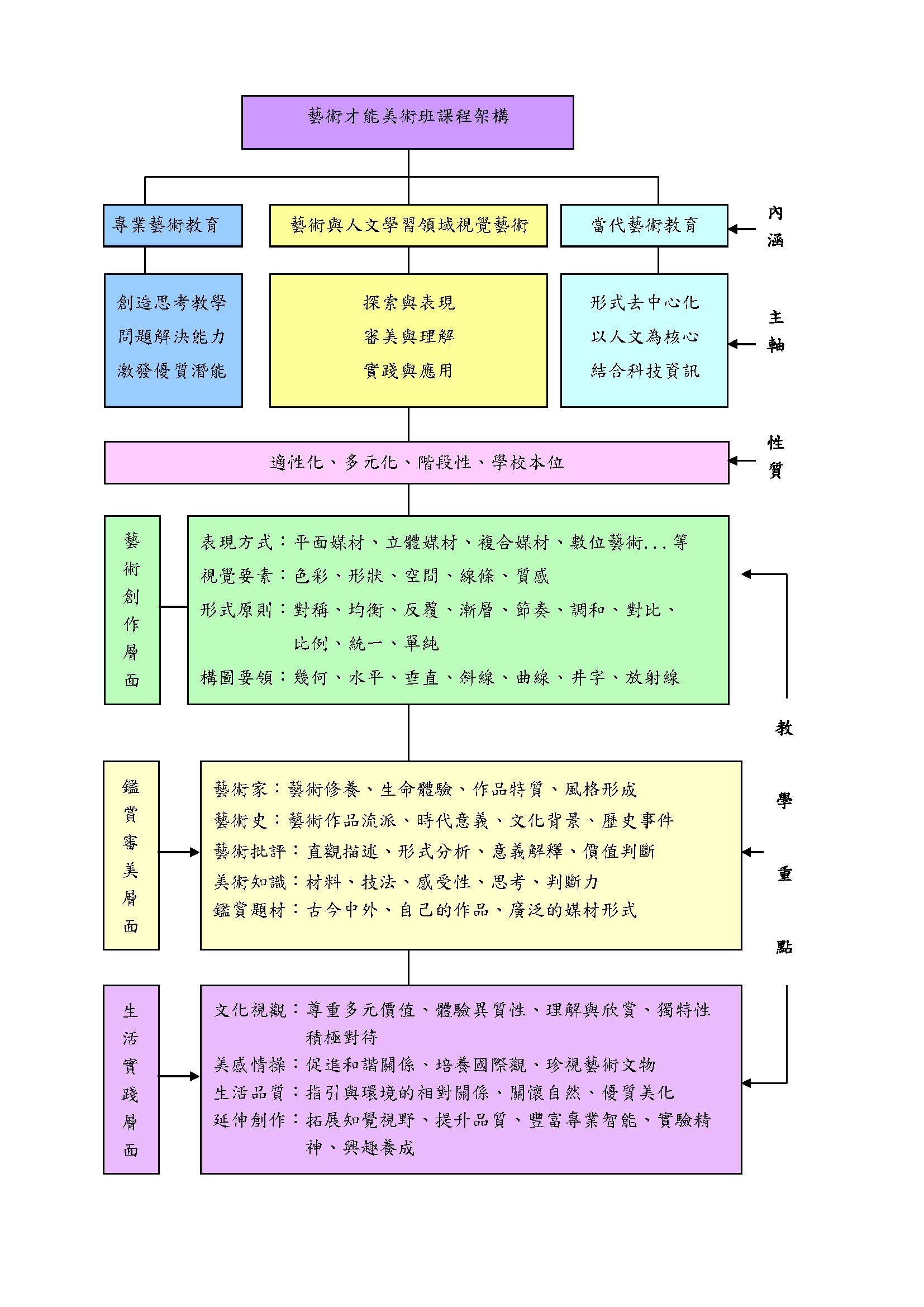 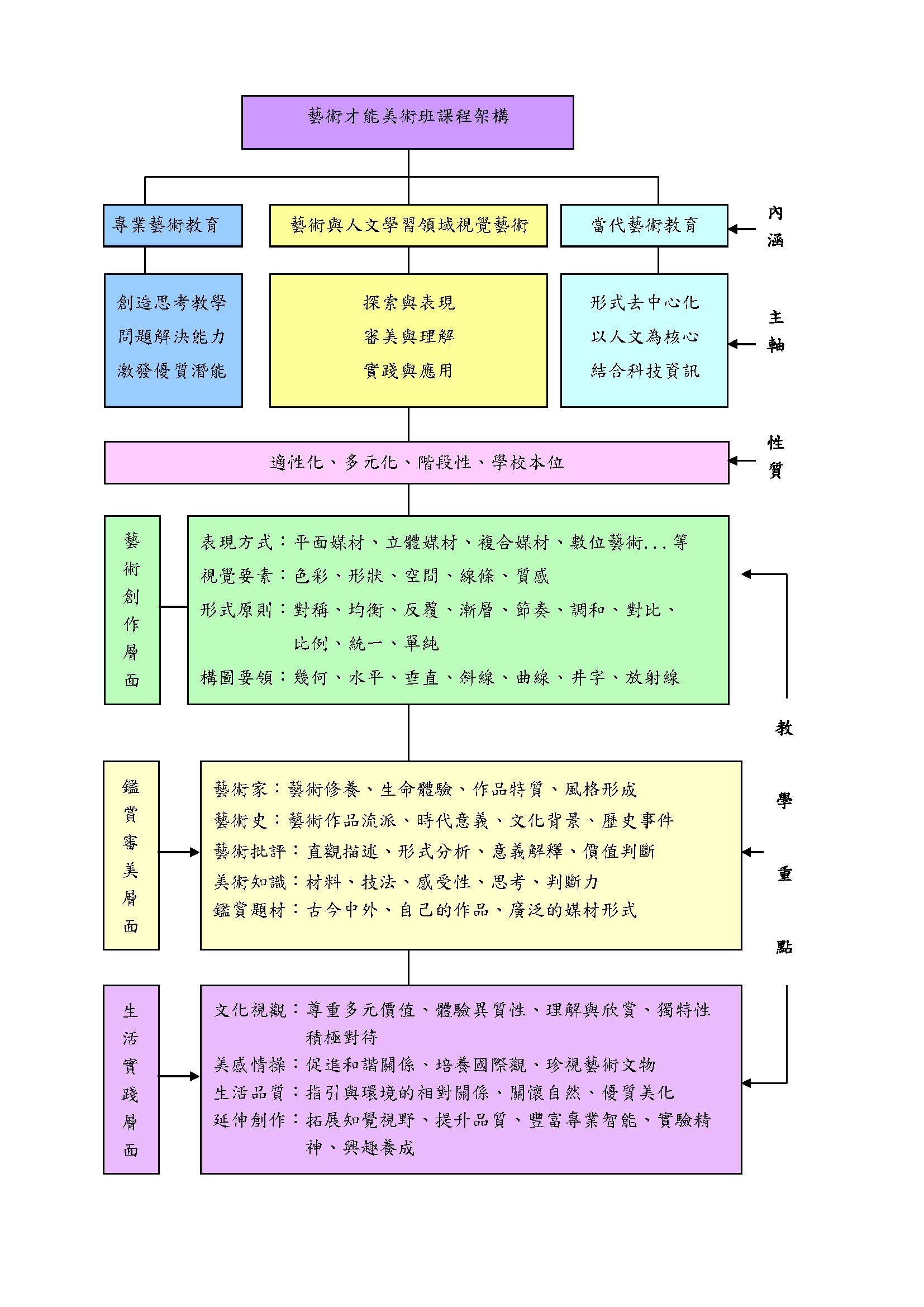    (三)課程內容與教學時數設班方式：本校美術班採集中編班方式上課，每班學生至多29人，每週施予6-8節之美術專業課程。一般學科課程：與國小三年級至六年級課程相同。美術專業課程：藝才班術科課程主要分九類，分別為：繪畫、素描、水墨、設計、版畫、書法、鑑賞、立體造形(含陶藝)與複合媒材。依九類課程內容，由淺入深做有系統之教材安排。校外教學資源之應用：配合各大美術館主題展覽與在地文化資源，辦理校外參訪與實做課程，以增進與開拓學生美術視野，陶冶學生優雅之藝術人文氣質。成果展覽：每年辦理美術班成果展畢業班成果展。二、美術班課程發展工作小組組織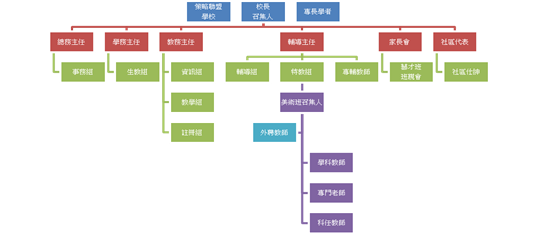 桃園市八德區瑞豐國小108學年度藝術才能美術班課程發展小組工作職掌表中年級作息時間表高年級作息時間表桃園市八德區瑞豐國民小學108學年度美術班每週學習節數一覽表藝才班三、四年級：每週31節（彈性學習節數4節）        *美術總計8節藝才班五、六年級：每週32節（彈性學習節數5節）          *美術總計6節本校課程階段目標、能力指標、教材綱要如下桃園市八德區瑞豐國民小學108學年度第一學期--美術班--課程模組—彩繪桃園市八德區瑞豐國民小學108學年度第二學期--美術班--課程模組—彩繪能力指標（依據教育部１０１年國民小學美術班課程基準）1-1.探索美術表現的動機與內涵，並選擇題材、構思內容。2-1.熟悉平面、立體或數位等表現媒材，運用色、面、線、空間等視覺元素。2-2.比較不同藝術品的形式、媒材、內容與表現技法。3-1.參與生活中各種鄉土文物、傳統藝術及生活藝術等活動   ，並能表達其人文關懷的意義。3-2.記錄藝術創作的想法與規畫過程，並發表及分享成果。教材內容綱要（依據教育部１０１年國民小學美術班課程基準）1.探索、創作與展演：體驗平面、立體、數位與綜合媒材的創作表現，進而多元展示及分享。2.知識與概念：瞭解造形元素、形式、結構與表現的關係。3.藝術與文化：欣賞並瞭解地區文化、藝術風格、國際藝術等。4.藝術與生活：發現藝術與個人、家庭、學校及環境的關聯性及其人文關懷的意涵。5.專題學習：進行主題性的觀察、紀錄、表現與省思。本校課程階段目標（瑞豐國小美術班課程發展工作小組）桃園市八德區瑞豐國民小學108學年度第一學期--美術班--課程模組—水墨桃園市八德區瑞豐國民小學108學年度第二學期--美術班--課程模組—水墨＊能力指標、教材綱要、本校課程階段目標，請參閱表格下方附件能力指標（依據教育部１０１年國民小學美術班課程基準）1-1.探索美術表現的動機與內涵，並選擇題材、構思內容。2-1.熟悉平面、立體或數位等表現媒材，運用色、面、線、    空間等視覺元素。2-2.比較不同藝術品的形式、媒材、內容與表現技法。3-1.參與生活中各種鄉土文物、傳統藝術及生活藝術等活動   ，並能表達其人文關懷的意義。3-2.記錄藝術創作的想法與規畫過程，並發表及分享成果。教材內容綱要（依據教育部１０１年國民小學美術班課程基準）1.探索、創作與展演：體驗平面、立體、數位與綜合媒材的創作表現，進而多元展示及分享。2.知識與概念：瞭解造形元素、形式、結構與表現的關係。3.藝術與文化：欣賞並瞭解地區文化、藝術風格、國際藝術等。4.藝術與生活：發現藝術與個人、家庭、學校及環境的關聯性及其人文關懷的意涵。5.專題學習：進行主題性的觀察、紀錄、表現與省思。本校課程階段目標（瑞豐國小美術班課程發展工作小組）桃園市八德區瑞豐國民小學107學年度第一學期--美術班--課程模組—版畫桃園市八德區瑞豐國民小學107學年度第二學期--美術班--課程模組—版畫能力指標（依據教育部１０１年國民小學美術班課程基準）1-1.探索美術表現的動機與內涵，並選擇題材、構思內容。2-1.熟悉平面、立體或數位等表現媒材，運用色、面、線、    空間等視覺元素。2-2.比較不同藝術品的形式、媒材、內容與表現技法。3-1.參與生活中各種鄉土文物、傳統藝術及生活藝術等活動   ，並能表達其人文關懷的意義。3-2.記錄藝術創作的想法與規畫過程，並發表及分享成果。教材內容綱要（依據教育部１０１年國民小學美術班課程基準）1.探索、創作與展演：體驗平面、立體、數位與綜合媒材的創作表現，進而多元展示及分享。2.知識與概念：瞭解造形元素、形式、結構與表現的關係。3.藝術與文化：欣賞並瞭解地區文化、藝術風格、國際藝術等。4.藝術與生活：發現藝術與個人、家庭、學校及環境的關聯性及其人文關懷的意涵。5.專題學習：進行主題性的觀察、紀錄、表現與省思。本校課程階段目標（瑞豐國小美術班課程發展工作小組）桃園市八德區瑞豐國民小學108學年度第一學期--美術班--課程模組—設計桃園市八德區瑞豐國民小學108學年度第二學期--美術班--課程模組—設計         能力指標（依據教育部１０１年國民小學美術班課程基準）1-1.探索美術表現的動機與內涵，並選擇題材、構思內容。2-1.熟悉平面、立體或數位等表現媒材，運用色、面、線、    空間等視覺元素。2-2.比較不同藝術品的形式、媒材、內容與表現技法。3-1.參與生活中各種鄉土文物、傳統藝術及生活藝術等活動   ，並能表達其人文關懷的意義。3-2.記錄藝術創作的想法與規畫過程，並發表及分享成果。教材內容綱要（依據教育部１０１年國民小學美術班課程基準）1.探索、創作與展演：體驗平面、立體、數位與綜合媒材的創作表現，進而多元展示及分享。2.知識與概念：瞭解造形元素、形式、結構與表現的關係。3.藝術與文化：欣賞並瞭解地區文化、藝術風格、國際藝術等。4.藝術與生活：發現藝術與個人、家庭、學校及環境的關聯性及其人文關懷的意涵。5.專題學習：進行主題性的觀察、紀錄、表現與省思。本校課程階段目標（瑞豐國小美術班課程發展工作小組）觀察 表現 行動 構思  技巧 知識  美感  融入音樂表演桃園市八德區瑞豐國民小學108學年度第一學期--美術班--課程模組—紙藝桃園市八德區瑞豐國民小學108學年度第二學期--美術班--課程模組—紙藝能力指標（依據教育部１０１年國民小學美術班課程基準）1-1.探索美術表現的動機與內涵，並選擇題材、構思內容。2-1.熟悉平面、立體或數位等表現媒材，運用色、面、線、    空間等視覺元素。2-2.比較不同藝術品的形式、媒材、內容與表現技法。3-1.參與生活中各種鄉土文物、傳統藝術及生活藝術等活動   ，並能表達其人文關懷的意義。3-2.記錄藝術創作的想法與規畫過程，並發表及分享成果。教材內容綱要（依據教育部１０１年國民小學美術班課程基準）1.探索、創作與展演：體驗平面、立體、數位與綜合媒材的創作表現，進而多元展示及分享。2.知識與概念：瞭解造形元素、形式、結構與表現的關係。3.藝術與文化：欣賞並瞭解地區文化、藝術風格、國際藝術等。4.藝術與生活：發現藝術與個人、家庭、學校及環境的關聯性及其人文關懷的意涵。5.專題學習：進行主題性的觀察、紀錄、表現與省思。本校課程階段目標（瑞豐國小美術班課程發展工作小組）桃園市八德區瑞豐國民小學108學年度第一學期--美術班--課程模組—木工桃園市八德區瑞豐國民小學108學年度第二學期--美術班--課程模組—木工能力指標（依據教育部１０１年國民小學美術班課程基準）1-1.探索美術表現的動機與內涵，並選擇題材、構思內容。2-1.熟悉平面、立體或數位等表現媒材，運用色、面、線、    空間等視覺元素。2-2.比較不同藝術品的形式、媒材、內容與表現技法。3-1.參與生活中各種鄉土文物、傳統藝術及生活藝術等活動   ，並能表達其人文關懷的意義。3-2.記錄藝術創作的想法與規畫過程，並發表及分享成果。教材內容綱要（依據教育部１０１年國民小學美術班課程基準）1.探索、創作與展演：體驗平面、立體、數位與綜合媒材的創作表現，進而多元展示及分享。2.知識與概念：瞭解造形元素、形式、結構與表現的關係。3.藝術與文化：欣賞並瞭解地區文化、藝術風格、國際藝術等。4.藝術與生活：發現藝術與個人、家庭、學校及環境的關聯性及其人文關懷的意涵。5.專題學習：進行主題性的觀察、紀錄、表現與省思。本校課程階段目標（瑞豐國小美術班課程發展工作小組）桃園市八德區瑞豐國民小學108學年度第一學期--美術班--課程模組—立體造型桃園市八德區瑞豐國民小學108學年度第二學期--美術班--課程模組—立體造型能力指標（依據教育部１０１年國民小學美術班課程基準）1-1.探索美術表現的動機與內涵，並選擇題材、構思內容。2-1.熟悉平面、立體或數位等表現媒材，運用色、面、線、    空間等視覺元素。2-2.比較不同藝術品的形式、媒材、內容與表現技法。3-1.參與生活中各種鄉土文物、傳統藝術及生活藝術等活動   ，並能表達其人文關懷的意義。3-2.記錄藝術創作的想法與規畫過程，並發表及分享成果。教材內容綱要（依據教育部１０１年國民小學美術班課程基準）1.探索、創作與展演：體驗平面、立體、數位與綜合媒材的創作表現，進而多元展示及分享。2.知識與概念：瞭解造形元素、形式、結構與表現的關係。3.藝術與文化：欣賞並瞭解地區文化、藝術風格、國際藝術等。4.藝術與生活：發現藝術與個人、家庭、學校及環境的關聯性及其人文關懷的意涵。5.專題學習：進行主題性的觀察、紀錄、表現與省思。本校課程階段目標（瑞豐國小美術班課程發展工作小組）桃園市八德區瑞豐國民小學108學年度第一學期--美術班--課程模組—數位藝術桃園市八德區瑞豐國民小學108學年度第二學期--美術班--課程模組—數位藝術能力指標（依據教育部１０１年國民小學美術班課程基準）1-1.探索美術表現的動機與內涵，並選擇題材、構思內容。2-1.熟悉平面、立體或數位等表現媒材，運用色、面、線、    空間等視覺元素。2-2.比較不同藝術品的形式、媒材、內容與表現技法。3-1.參與生活中各種鄉土文物、傳統藝術及生活藝術等活動   ，並能表達其人文關懷的意義。3-2.記錄藝術創作的想法與規畫過程，並發表及分享成果。教材內容綱要（依據教育部１０１年國民小學美術班課程基準）1.探索、創作與展演：體驗平面、立體、數位與綜合媒材的創作表現，進而多元展示及分享。2.知識與概念：瞭解造形元素、形式、結構與表現的關係。3.藝術與文化：欣賞並瞭解地區文化、藝術風格、國際藝術等。4.藝術與生活：發現藝術與個人、家庭、學校及環境的關聯性及其人文關懷的意涵。5.專題學習：進行主題性的觀察、紀錄、表現與省思。本校課程階段目標（瑞豐國小美術班課程發展工作小組）教材內容綱要優良可需努力1.探索、創作與展演：體驗有關平面、立體、數位與綜合媒材的創作表現，進而多元展示及分享。能熟悉平面、立體或數位等表現媒材，流暢地運用各種視覺元素於創作中，並能多元展示及分享。能嘗試平面、立體或數位等表現媒材，簡單運用各種視覺元素於創作中，並能參與展現。尚能嘗試平面、立體或數位等表現媒材，運用少數視覺元素於創作中，配合展示。僅能嘗試部分平面、立體或數位等表現媒材，欠缺運用視覺元素於創作中，展現亦待加強。2.知識與概念：瞭解造形元素、形式、結構與表現的關係能充分理解並精準說出造形元素、形式、結構與表現的動機與內涵。能一般性的理解並分辨造形元素、形式、結構與表現的關係。能大致理解造形元素、形式、結構與表現的關係。能稍微理解造形元素、形式、結構與表現的關係。3.藝術與文化：欣賞並瞭解地區文化、藝術風格、國際藝術等。能主動廣泛吸收藝術新知，並正確分析、比較四位以上的創作者或四種以上的創作團體、美術流派。能欣賞藝術新知，並介紹三位創作者或三種不同創作團體、美術流派。能透過藝術新知學習，並介紹二位創作者或二種不同的創作團體、美術流派。透過藝術新知學習指導，僅能介紹一位創作者或一種創作團體、美術流派。4.藝術與生活：發現藝術與個人、家庭、學校及環境的關聯性及其人文關懷的意涵。1.每學期觀賞三次以上美術展演活動並與他人 分享。1.至少每學期觀賞二次以上美術展演活動並與他人分享。1.至少每學期觀賞一次以上美術展演活動並與他人分享。1.每學期未能完整觀賞一次美術展演活動。4.藝術與生活：發現藝術與個人、家庭、學校及環境的關聯性及其人文關懷的意涵。2.積極參與校內外社區慶典與藝文活動並分享心得。2.經常參與校內外社區慶典與藝文活動並分享心得。2.僅能參與部分校內外社區慶典與藝文活動並分享心得。2.甚少參與校內外社區慶典與藝文活動並分享心得。5.專題學習：進行主題性的觀察、紀錄、表現與省思。能積極依據課題，觀察並蒐集有用的資料，完整呈現初探結果。能依據課題，進行個人觀察、記錄與呈現結果。透過指導學習，尚能依據課題，觀察與記錄，呈現部分初探結果。透過指導學習，尚無法依據課題，觀察與正確記錄，呈現結果不完整姓  名職  稱負  責  業  務備  註温超洋校  長統籌美術才能班設班及未來課程發展事宜。總理美術才能班課程發展事宜召集人鄧秀美輔導主任美術班才能班課程發展各方面行政業務之配合。趙志龍教務主任協助美術班才能班課程發展各方面行政業務楊珮瑜學務主任協助美術班才能班課程發展各方面行政業務蕭惠珍總務主任協助美術班才能班課程發展各方面行政業務施羿伶特教組長美術才能班課程發展業務規劃、推展事宜與文書處理。王蕙芳輔導組長協助美術才能班課程發展業務規劃、推展事宜。黃蕥菁教學組長協助美術才能班課程發展業務規劃、推展事宜。陳宛瑜美術班召集人美術才能班課程發展與教材設計等召集人，與行政溝通及討論的溝通窗口、發展課程、溝通編製教材，製作教具、實施教學及評量工作。陳明智美術班科任教師發展課程、溝通編製教材，製作教具、實施教學及評量工作。陳仲瑛美術班學科導師負責美術班學科課程及班務粘聖鑫普通班美術科任教師發展課程、溝通編製教材，製作教具、實施教學及評量工作。黃保龍家長代表積極支持並提供美術才能班課程發展意見。胡毓正學者專家美術術科的專家學者，提供專業課程諮詢與建議時   間星期一星期二星期三星期四星期五07:50～08:10晨間活動晨間活動晨間活動晨間活動晨間活動08:00～08:15晨間閱讀導師時間MSSR兒童朝會導師時間08:15～08:30晨間閱讀晨間閱讀MSSR兒童朝會晨間閱讀08:30～08:35準備時間準備時間準備時間準備時間準備時間08:35～09:15第一節第一節第一節第一節第一節09:15～09:25第一節下課第一節下課第一節下課第一節下課第一節下課09:25～10:05第二節第二節第二節第二節第二節10:05～10:20第二節下課第二節下課第二節下課第二節下課第二節下課10:20～11:00第三節第三節第三節第三節第三節11:00～11:10第三節下課第三節下課第三節下課第三節下課第三節下課11:10～11:50第四節第四節第四節第四節第四節11:50～13:00午餐及午休時間午餐及午休時間午餐時間午餐及午休時間午餐時間13:00～13:40第五節第五節12：30放學時間第五節12：30放學時間藝才班放學時間14:3013:40～13:50第五節下課第五節下課12：30放學時間第五節下課12：30放學時間藝才班放學時間14:3013:50～14:30第六節第六節12：30放學時間第六節12：30放學時間藝才班放學時間14:3014:30～14:40第六節下課第六節下課12：30放學時間第六節下課12：30放學時間藝才班放學時間14:3014:40～15:20第七節第七節12：30放學時間第七節12：30放學時間藝才班放學時間14:3015:20～放學時間放學時間12：30放學時間放學時間12：30放學時間藝才班放學時間14:30時   間星期一星期二星期三星期四星期五07:50～08:10晨間活動晨間活動晨間活動晨間活動晨間活動08:00～08:15晨間閱讀導師時間MSSR兒童朝會導師時間08:15～08:30晨間閱讀晨間閱讀MSSR兒童朝會晨間閱讀08:30～08:35準備時間準備時間準備時間準備時間準備時間08:35～09:15第一節第一節第一節第一節第一節09:15～09:25第一節下課第一節下課第一節下課第一節下課第一節下課09:25～10:05第二節第二節第二節第二節第二節10:05～10:20第二節下課第二節下課第二節下課第二節下課第二節下課10:20～11:00第三節第三節第三節第三節第三節11:00～11:10第三節下課第三節下課第三節下課第三節下課第三節下課11:10～11:50第四節第四節第四節第四節第四節11:50～13:00午餐及午休時間午餐及午休時間午餐時間午餐及午休時間午餐及午休時間13:00～13:40第五節第五節12：30放學時間第五節第五節13:40～13:50第五節下課第五節下課12：30放學時間第五節下課第五節下課13:50～14:30第六節第六節12：30放學時間第六節第六節14:30～14:40第六節下課第六節下課12：30放學時間第六節下課第六節下課14:40～15:20第七節第七節12：30放學時間第七節第七節15:20～放學時間放學時間12：30放學時間放學時間放學時間項 目每週領域總節數每週彈性學習節數合計備註中年級25429藝才班外加2節，總計31節高年級27532語文語文語文數學社會自然與生活科技藝術與人文(加2節)健	康與體育綜合活動彈性學習節數（4）彈性學習節數（4）彈性學習節數（4）外加語文語文語文數學社會自然與生活科技藝術與人文(加2節)健	康與體育綜合活動英語美術數學外加國語文本土語言英語數學社會自然與生活科技藝術與人文(加2節)健	康與體育綜合活動英語美術數學外加5113333331212音樂1美術2綜合1美術2美術2語文語文語文數學社會自然與生活科技藝術與人文健	康與體育綜合活動彈性學習節數（5）彈性學習節數（5）彈性學習節數（5）彈性學習節數（5）語文語文語文數學社會自然與生活科技藝術與人文健	康與體育綜合活動國語文數學資訊電腦美術國語文本土語言英語數學社會自然與生活科技藝術與人文健	康與體育綜合活動國語文數學資訊電腦美術4124343331112音樂1美術2綜合1美術2年級課程模組課程模組單元名稱單元內容節數能力指標教材綱要評量方式備註三至六彩繪行動分組與規劃能充分發展群性以合作學習的方式規劃專題學習之內容及任務了解如何記錄藝術創作的想   法與過程能明確的說出個人於小組中擔任的工作任務能討論記錄的方式並製作簡易格式23-2探索、創作與展演知識與概念☐藝術與文化☐藝術與生活專題學習口頭發表作業單觀察評量☐作品表現檔案評量☐同儕評量三年級彩繪知識基本素養認識彩繪創作的工具媒材。適當使用彩繪用具及保養方法。學習色彩的相關基本知識。32-12-2☐探索、創作與展演知識與概念☐藝術與文化☐藝術與生活☐專題學習口頭發表作業單觀察評量☐作品表現☐檔案評量☐同儕評量三年級動物觀察構思吱喳小麻雀觀察動物的形貌特徵觀察動物的動態、情緒討論小麻雀會在哪裡，以設定主觀的背景。　151-12-1探索、創作與展演知識與概念☐藝術與文化藝術與生活☐專題學習口頭發表☐作業單觀察評量作品表現☐檔案評量同儕評量四年級彩繪知識基本素養認識彩繪創作的工具媒材。適當使用彩繪用具及保養方法。學習色彩的相關基本知識。32-12-2☐探索、創作與展演知識與概念☐藝術與文化☐藝術與生活☐專題學習口頭發表作業單觀察評量☐作品表現☐檔案評量☐同儕評量四年級人物觀察構思游泳課的幻想人物動態的觀察與表現角色造型結構的觀察與發現想像力的構思與表現方式--奇妙的搭配、誇張的表現、情境重組。水彩技巧151-12-13-2探索、創作與展演知識與概念☐藝術與文化藝術與生活☐專題學習口頭發表☐作業單觀察評量作品表現☐檔案評量同儕評量五年級彩繪知識基本素養認識彩繪創作的工具媒材。適當使用彩繪用具及保養方法。學習色彩的相關基本知識。32-12-2☐探索、創作與展演知識與概念☐藝術與文化☐藝術與生活☐專題學習口頭發表作業單觀察評量☐作品表現☐檔案評量☐同儕評量五年級建築觀察構思家的幻想人物姿態的挑戰，欣賞表演藝術影片結合社區教育，步行至學區公園，以簽字筆觀察與速寫周遭的住家房子。鑑賞夏卡爾、達利、史賓拉克的作品。以真實房子與人作為元素創作。151-12-12-23-13-2探索、創作與展演知識與概念☐藝術與文化藝術與生活專題學習口頭發表作業單觀察評量作品表現檔案評量同儕評量六年級彩繪知識基本素養認識彩繪創作的工具媒材。適當使用彩繪用具及保養方法。學習色彩的相關基本知識。32-12-2☐探索、創作與展演知識與概念☐藝術與文化☐藝術與生活☐專題學習口頭發表作業單觀察評量☐作品表現☐檔案評量☐同儕評量六年級百業行動人文職人結合資訊教育，學習利用網路影片作自主學習。學生在教師的影片建議清單中尋找自己感興趣的職人介紹，反覆觀看了解該職業並蒐集影像資料。構圖創作，並適時鑑賞當代年輕畫家的創作方式作為啟發。151-12-12-23-13-2探索、創作與展演知識與概念藝術與文化藝術與生活專題學習口頭發表作業單觀察評量作品表現檔案評量同儕評量各學年學期總堂數各學年學期總堂數各學年學期總堂數各學年學期總堂數各學年學期總堂數20年級課程模組課程模組單元名稱單元內容節數能力指標教材綱要評量方式備註三至六彩繪行動分組與規劃能充分發展群性以合作學習的方式規劃專題學習之內容及任務了解如何記錄藝術創作的想   法與過程能明確的說出個人於小組中擔任的工作任務能討論記錄的方式並製作簡易格式23-2探索、創作與展演知識與概念☐藝術與文化☐藝術與生活專題學習口頭發表作業單觀察評量☐作品表現檔案評量☐同儕評量三年級彩繪知識基本素養認識彩繪創作的工具媒材。適當使用彩繪用具及保養方法。學習色彩的相關基本知識。32-12-2☐探索、創作與展演知識與概念☐藝術與文化☐藝術與生活☐專題學習口頭發表作業單觀察評量☐作品表現☐檔案評量☐同儕評量三年級人物觀察創作爬梯大掃除以發現物象造型結構為目標觀察人人物動態的基礎表現真實人物特徵的觀察個別學生背景構圖的討論與教學。水彩技巧151-12-1探索、創作與展演知識與概念☐藝術與文化藝術與生活☐專題學習口頭發表☐作業單觀察評量作品表現☐檔案評量同儕評量四年級彩繪知識基本素養認識彩繪創作的工具媒材。適當使用彩繪用具及保養方法。學習色彩的相關基本知識。32-12-2☐探索、創作與展演知識與概念☐藝術與文化☐藝術與生活☐專題學習口頭發表作業單觀察評量☐作品表現☐檔案評量☐同儕評量四年級幻想技巧美感圖書館的奇幻旅程以學生個人印象深刻或有興趣的圖書內容作為自主觀察與發現的文本。誇張、主觀的變形，奇幻、穿越的構思。立體派、超現實主義、野獸派的作品欣賞水彩技巧151-12-13-2探索、創作與展演知識與概念☐藝術與文化藝術與生活☐專題學習口頭發表☐作業單觀察評量作品表現☐檔案評量☐同儕評量五年級彩繪知識基本素養認識彩繪創作的工具媒材。適當使用彩繪用具及保養方法。學習色彩的相關基本知識。32-12-2☐探索、創作與展演知識與概念☐藝術與文化☐藝術與生活☐專題學習口頭發表作業單觀察評量☐作品表現☐檔案評量☐同儕評量五年級百業觀察行動構思老闆很忙觀察真實生活的產業動態，結合攝影課與社區教學，步行至學區「三德市場」外拍，與市場老闆互動，並蒐集創作所需畫面資料。 鑑賞夏卡爾、達利、席勒、克林姆，並以介紹維也納分離派的思想為啟發，鼓勵學生以觀察為基礎，作有個性的創作。151-12-12-23-13-2探索、創作與展演知識與概念☐藝術與文化藝術與生活專題學習口頭發表作業單觀察評量作品表現檔案評量同儕評量六年級彩繪知識基本素養認識彩繪創作的工具媒材。適當使用彩繪用具及保養方法。學習色彩的相關基本知識。32-12-2☐探索、創作與展演知識與概念☐藝術與文化☐藝術與生活☐專題學習口頭發表作業單觀察評量☐作品表現☐檔案評量☐同儕評量六年級人文行動互動構思共好世界與我討論議題，發想生活、環境、生態、人文、國際的議題，可以關心、批判或讚揚等觀點來說明。可利用新聞蒐集的行動研究作為議題發想。研究如何以議題為主題來創作，達到美術創作、自發、互動、共好四項目標。創作議題簡介。151-12-12-23-13-2探索、創作與展演知識與概念藝術與文化藝術與生活專題學習口頭發表作業單觀察評量作品表現檔案評量同儕評量各學年學期總堂數各學年學期總堂數各學年學期總堂數各學年學期總堂數各學年學期總堂數20三上三下四上1.觀察-現實結構的存在、色彩的變化、人物的動態。2.表現-主觀的線條、型態、色彩、肌理、動態、空間的意涵。3.想像-不受現實框限的創作。4.多元體驗-媒材的特性與工具的使用。5.作品呈現與展覽的參與。四下五上1.觀察-現實空間的關係、色彩的原理、動態的結構。2.表現-現實的線條、型態、色彩、肌理、動態、空間的效果。3.想像-不受現實框限的創作。4.行動-掌握媒材的特性與工具使用的技巧，及創作時問題解決的能  力。5.學習部分展覽的規劃。五下六上六下1.觀察-各種透視法與現實的印證、色彩能更精準判斷、人文與鄉土   現實與感受性的觀察。2.表現-透視法的應用、不同材質的可能性、不同形式的美感與內涵3.構思-人文、鄉土、國際觀。4.行動-掌握媒材的特性與工具使用的技巧，及創作時問題解決的能  力。5.學習籌備展覽的規劃。年級課程模組課程模組單元名稱單元內容節數能力指標教材綱要評量方式備註三至六水墨知識基本素養認識水墨創作的工具媒材。正確使用水墨工具及保養方法。能瞭解水墨創作與水彩的差異。能運用水墨畫的基本筆法、運筆、運墨、設色。欣賞傳統、現代、當代水墨藝術。22-12-2☐探索、創作與展演知識與概念☐藝術與文化☐藝術與生活☐專題學習口頭發表作業單觀察評量☐作品表現☐檔案評量☐同儕評量水墨用具三年級水墨樹觀察技巧樹精靈以發現物象造型結構為目標觀察樹。構圖時賦予樹的情緒、樹的姿態變化。半乾半溼的筆墨控制，樹幹肌理、皴擦的表現。182-1探索、創作與展演☐知識與概念☐藝術與文化藝術與生活☐專題學習口頭發表☐作業單觀察評量作品表現☐檔案評量☐同儕評量四年級水墨蟲草觀察構圖技巧蟲與草的遊戲在校園實際觀察各種草類的樣貌。以形狀與結構的相異與明顯特徵為目標做紀錄。選擇自己喜歡的昆蟲，利用網路影片觀察研究。構思畫面，以水墨完成，最後上彩。182-1探索、創作與展演☐知識與概念☐藝術與文化藝術與生活☐專題學習口頭發表☐作業單觀察評量作品表現☐檔案評量☐同儕評量五年級人物觀察構圖技巧百工觀察生活圈中各種產業的人文樣貌，例如市場、攤販、機車行，並描寫其工作中生動的樣貌。181-12-13-1探索、創作與展演知識與概念☐藝術與文化藝術與生活☐專題學習口頭發表☐作業單觀察評量作品表現☐檔案評量☐同儕評量六年級水墨觀察構圖技巧人物請學生觀察台上同學的身體姿態和表情。讓學生自由想像不同動作的人物此時可能正在做的事情、職業、心境等……，自由衍生創作主題‧請學生多方收集素材，構思創作畫面，以完成作品。181-12-13-1探索、創作與展演知識與概念☐藝術與文化藝術與生活☐專題學習口頭發表☐作業單觀察評量作品表現☐檔案評量☐同儕評量各學年學期總堂數各學年學期總堂數各學年學期總堂數各學年學期總堂數各學年學期總堂數20年級課程模組課程模組單元名稱單元內容節數能力指標教材綱要評量方式備註三至六水墨-知識基本素養認識水墨創作的工具媒材。正確使用水墨工具及保養方法。能瞭解水墨創作與水彩的差異。能運用水墨畫的基本筆法、運筆、運墨、設色。欣賞傳統、現代、當代水墨藝術。22-12-2☐探索、創作與展演知識與概念☐藝術與文化☐藝術與生活☐專題學習口頭發表作業單觀察評量☐作品表現☐檔案評量☐同儕評量水墨用具三年級水墨人物觀察技巧布袋戲欣賞、觀察布袋戲偶先以鉛筆或炭筆在圖畫紙上構圖。再以水墨複描於棉紙，過程中體驗焦、濃、重、淡、清。181-12-13-1探索、創作與展演☐知識與概念藝術與文化藝術與生活☐專題學習口頭發表☐作業單觀察評量作品表現☐檔案評量☐同儕評量四年級水墨建築觀察構圖技巧房子與樹的邂逅觀察生活環境中房子的結構並以超細簽字筆於a4紙上寫生。進階觀察樹的型態，研究樹葉的型態、排組，樹根或板根的線條與表現。重新構圖後以水墨完成。181-12-13-1探索、創作與展演☐知識與概念☐藝術與文化藝術與生活☐專題學習口頭發表☐作業單觀察評量作品表現☐檔案評量☐同儕評量五年級山石鑑賞構圖技巧傳統水墨傳統水墨欣賞傳統技法的學習肌理、透視法181-12-1探索、創作與展演知識與概念☐藝術與文化藝術與生活☐專題學習口頭發表☐作業單觀察評量作品表現☐檔案評量☐同儕評量六年級水墨工筆觀察構圖技巧工筆設色觀察植物的生長結構，並據實描繪下來‧運用寫生素材創作工筆線搞‧運用白描技法將線稿描繪至熟宣上‧熟練染色技巧並完成作品‧181-12-13-1探索、創作與展演知識與概念☐藝術與文化藝術與生活☐專題學習口頭發表☐作業單觀察評量作品表現☐檔案評量☐同儕評量各學年學期總堂數各學年學期總堂數各學年學期總堂數各學年學期總堂數各學年學期總堂數20三上三下四上1.觀察-現實結構的存在、色彩的變化、人物的動態。2.表現-主觀的線條、型態、色彩、肌理、動態、空間的意涵。3.想像-不受現實框限的創作。4.多元體驗-媒材的特性與工具的使用。5.作品呈現與展覽的參與。四下五上1.觀察-現實空間的關係、色彩的原理、動態的結構。2.表現-現實的線條、型態、色彩、肌理、動態、空間的效果。3.想像-不受現實框限的創作。4.行動-掌握媒材的特性與工具使用的技巧，及創作時問題解決的能  力。5.學習部分展覽的規劃。五下六上六下1.觀察-各種透視法與現實的印證、色彩能更精準判斷、人文與鄉土   現實與感受性的觀察。2.表現-透視法的應用、不同材質的可能性、不同形式的美感與內涵3.構思-人文、鄉土、國際觀。4.行動-掌握媒材的特性與工具使用的技巧，及創作時問題解決的能  力。5.學習籌備展覽的規劃。年級課程模組課程模組單元名稱單元內容節數能力指標教材綱要評量方式備註三至六版畫知識美感基本素養認識版畫的工具媒材與創作技法。正確使用版畫工具、設備操作及清潔保養方法。能瞭解版畫創作與其他平面繪畫創作的差異，並體驗各種版材創作的樂趣。能熟悉不同版材特性、印製效果及創作方式。欣賞古今中外各種版畫作品。22-12-2☐探索、創作與展演知識與概念☐藝術與文化☐藝術與生活☐專題學習口頭發表作業單觀察評量☐作品表現☐檔案評量☐同儕評量三年級版畫紙版觀察構圖技巧神奇貓（珍珠板）欣賞音樂劇-貓裂嘴貓、夢幻貓、生化貓、改造貓、科學怪貓啟發其想像力，不侷限於現實的模仿動態的表現182-1探索、創作與展演☐知識與概念☐藝術與文化藝術與生活☐專題學習口頭發表☐作業單觀察評量作品表現☐檔案評量☐同儕評量四年級版畫紙版觀察想像創作我愛運動（紙板）觀察並討論運動時有哪些不一樣的姿態。人物動態的基礎表現。可適度誇張某些動作以增加構圖的張力。注意紙板的黏貼是否緊密。202-1探索、創作與展演☐知識與概念☐藝術與文化藝術與生活☐專題學習口頭發表☐作業單觀察評量作品表現☐檔案評量☐同儕評量五年級版畫新樹脂版觀察想像創作布萊梅大樂隊（新樹脂板）觀察並討論這些動物有哪些不一樣的姿態。動物動態的基礎表現。在構圖時注意是否有些部分是無法呈現的，是否符合剪影的效果。提醒拿雕刻刀的手勢。202-12-2探索、創作與展演☐知識與概念☐藝術與文化藝術與生活☐專題學習口頭發表作業單觀察評量作品表現☐檔案評量☐同儕評量六年級橡膠板凸版觀察想像創作恭賀新禧（橡膠板）能瞭解傳統年畫的由來及創作的意義與方式。能正確使用雕刻刀進行創作，並留意圖地、陰陽雕刻之變化。能熟悉調墨、滾墨程序，並將作品配色做妥善安排。板材與紙張能準確對位，並正確使用的壓印機印製作品。202-12-2探索、創作與展演☐知識與概念☐藝術與文化藝術與生活☐專題學習口頭發表作業單觀察評量作品表現☐檔案評量☐同儕評量各學年學期總堂數20年級課程模組課程模組單元名稱單元內容節數能力指標教材綱要評量方式備註三至六版畫知識美感基本素養認識版畫的工具媒材與創作技法。正確使用版畫工具、設備操作及清潔保養方法。能瞭解版畫創作與其他平面繪畫創作的差異，並體驗各種版材創作的樂趣。能熟悉不同版材特性、印製效果及創作方式。欣賞古今中外各種版畫作品。22-12-2☐探索、創作與展演知識與概念☐藝術與文化☐藝術與生活☐專題學習口頭發表作業單觀察評量☐作品表現☐檔案評量☐同儕評量三年級版畫紙版觀察構圖技巧蝴蝶蝴蝶真美麗透過觀察蝴蝶的肢體與結構掌握蝴蝶飛舞的姿態。能清楚表現蝴蝶與花朵之間的關係。能瞭解紙版創作的原理，藉由剪、貼、撕等技法來表現肌理與層次。能以凸板技法表現創作主題，並欣賞壓、印之美。182-1探索、創作與展演☐知識與概念☐藝術與文化藝術與生活☐專題學習口頭發表☐作業單觀察評量作品表現☐檔案評量☐同儕評量1.白色西卡紙8K每生3張2.版畫用具（油墨滾筒馬連墨盤）3.拓印紙（薄8K）學生自備4.剪刀、白膠四年級版畫橡膠版觀察想像創作撲克牌變身（橡皮章）解說撲克牌的基本結構。介紹世界知名建築物並要求孩子將其擬人化。說明陽刻的基本概念及使用刀具的基本技巧。提醒學生橡皮章很容易挖到穿透，要注意下刀的力道。要注意下刀的方向讓其底作呈現梯形。202-1探索、創作與展演☐知識與概念☐藝術與文化藝術與生活☐專題學習口頭發表☐作業單觀察評量作品表現☐檔案評量☐同儕評量五年級版畫絹版觀察想像創作城市漂浮	解說獅子魚的基本結構。介紹世界知名    建築物並要求孩子將其簡化。	將獅子魚與世界知名建築物作結合。	說明絹版的基本概念及印製的基本技巧。	提醒學生印製時要注意的小技巧。202-12-2探索、創作與展演☐知識與概念☐藝術與文化藝術與生活☐專題學習口頭發表作業單觀察評量作品表現☐檔案評量☐同儕評量六年級新孔板凹版觀察想像創作環遊大世界（新孔板）1.	蒐集令人印象深刻的知名建築資料或個人       旅遊經歷。2.	.能完整描繪建築結構並利用半透明板紙、複寫紙、鉛筆、砂紙等完成底稿、色稿之構圖與設色範圍。3.	能瞭解不同硬度鉛筆、不同粗細砂紙所呈現畫面調性精緻、粗獷與光影的變化。4.	能正確在將壓克力顏料或印墨在板材上套色、對位、封板及壓印。202-12-2探索、創作與展演☐知識與概念☐藝術與文化藝術與生活☐專題學習口頭發表作業單觀察評量作品表現☐檔案評量☐同儕評量各學年學期總堂數20三上三下四上1.觀察-現實結構的存在、色彩的變化、人物的動態。2.表現-主觀的線條、型態、色彩、肌理、動態、空間的意涵。3.想像-不受現實框限的創作。4.多元體驗-媒材的特性與工具的使用。5.作品呈現與展覽的參與。四下五上1.觀察-現實空間的關係、色彩的原理、動態的結構。2.表現-現實的線條、型態、色彩、肌理、動態、空間的效果。3.想像-不受現實框限的創作。4.行動-掌握媒材的特性與工具使用的技巧，及創作時問題解決的能  力。5.學習部分展覽的規劃。五下六上六下1.觀察-各種透視法與現實的印證、色彩能更精準判斷、人文與鄉土   現實與感受性的觀察。2.表現-透視法的應用、不同材質的可能性、不同形式的美感與內涵3.構思-人文、鄉土、國際觀。4.行動-掌握媒材的特性與工具使用的技巧，及創作時問題解決的能  力。5.學習籌備展覽的規劃。年級課程模組課程模組單元名稱單元內容節數能力指標教材綱要評量方式備註三年級設計  風格觀察美感創作反覆之美觀察生活中反覆出現之圖騰，並舉例說明。（瓷磚、原住民服飾、彩繪花窗）指導孩童如何藉簡單的幾何圖形去組合變化。從生活經驗作發想，去完成自己的反覆圖騰。能欣賞同學的作品102-13-1探索、創作與展演知識與概念藝術與文化藝術與生活☐專題學習口頭發表☐作業單觀察評量作品表現☐檔案評量☐同儕評量三年級設計生活美感造型創意名片以自己的姓名去聯想文字的創意改造:加框.裝飾.變形.文字意義創意名片結合小書，做成實用且獨一無二的資料本。101-13-2探索、創作與展演☐知識與概念☐藝術與文化藝術與生活☐專題學習口頭發表☐作業單觀察評量作品表現☐檔案評量同儕評量四年級傳達設計行動色彩造型海報設計子單元1.多變的字型2.海報元素3.主題海報設計解構海報，認識海報元素:主標題.副標題.海報內容.圖文配置掌握海報所傳達的訊息與意念海報字型設計練習: 加框.立體.裝飾.變形.文字意義引導海報主題設定:節慶.展覽.環境.特定主題利用各種媒材及方式，設計出自己想傳達的海報內容41-12-13-2探索、創作與展演知識與概念藝術與文化藝術與生活專題學習口頭發表☐作業單觀察評量作品表現檔案評量同儕評量四年級傳達設計行動色彩造型海報設計子單元1.多變的字型2.海報元素3.主題海報設計解構海報，認識海報元素:主標題.副標題.海報內容.圖文配置掌握海報所傳達的訊息與意念海報字型設計練習: 加框.立體.裝飾.變形.文字意義引導海報主題設定:節慶.展覽.環境.特定主題利用各種媒材及方式，設計出自己想傳達的海報內容41-12-13-2探索、創作與展演知識與概念藝術與文化藝術與生活專題學習口頭發表☐作業單觀察評量作品表現檔案評量同儕評量四年級傳達設計行動色彩造型海報設計子單元1.多變的字型2.海報元素3.主題海報設計解構海報，認識海報元素:主標題.副標題.海報內容.圖文配置掌握海報所傳達的訊息與意念海報字型設計練習: 加框.立體.裝飾.變形.文字意義引導海報主題設定:節慶.展覽.環境.特定主題利用各種媒材及方式，設計出自己想傳達的海報內容121-12-13-2探索、創作與展演知識與概念藝術與文化藝術與生活專題學習口頭發表☐作業單觀察評量作品表現檔案評量同儕評量五年級包裝設計觀察美感創作氣味餅乾包裝設計引導學生觀察生活中常見的商品，如:飲料盒、餅乾袋之外觀包裝設計。了解商品外觀包裝的視覺注目要素有:商品標題、LOGO圖騰、相關圖案、外觀配色等。設計獨特的氣味餅乾的包裝封面，打版自製作成仿真空包裝的紙袋外觀。101-12-1探索、創作與展演知識與概念☐藝術與文化藝術與生活☐專題學習☐口頭發表作業單觀察評量作品表現檔案評量☐同儕評量五年級傳達設計美感創作行動環境議題海報了解現今環境面臨的各種問題，反思環境污對地球帶來的危害以海報的形式表現環境汙染的議題，傳達心中的想法與訴求設計有張力、引人注目的海報標題及圖文設計，並環扣主題性把握傳達的意義與內容，使用一目了然的形色構成，有效的設計海報101-12-1探索、創作與展演知識與概念☐藝術與文化藝術與生活專題學習口頭發表☐作業單☐觀察評量作品表現檔案評量☐同儕評量六年級平面設計觀察美感創作我是安迪.秀拉引導學生仔細觀察生活中常見的包裝紙，討論它們呈現的形式及特色。介紹安迪沃和及秀拉的作品，討論他們作品呈現各自具備的風格及形式。設計一張具有安迪沃和連續圖案及秀拉點描派風格的包裝紙。101-12-1探索、創作與展演知識與概念☐藝術與文化藝術與生活☐專題學習☐口頭發表作業單觀察評量作品表現檔案評量☐同儕評量六年級  設計   生活美感構思創作行動牆面大變身師生一同走動校園，尋找適合改造的校園牆面    空間。小組合作，討論並設計出有校園特色意象及回    憶的設計草圖。 3.運用立體空間錯視，延伸牆面結合實物的方式， 製造另一個空間感。4.用碳筆打稿，水泥漆上色完成牆面創作。101-12-13-2探索、創作與展演知識與概念☐藝術與文化藝術與生活☐專題學習☐口頭發表作業單觀察評量作品表現☐檔案評量同儕評量各學年學期總堂數20年級課程模組課程模組單元名稱單元內容節數能力指標教材綱要評量方式備註三年級設計生活美感色彩美麗的花瓷磚對稱圖案設計創造花磚的圖案配色運用82-13-1探索、創作與展演知識與概念藝術與文化藝術與生活☐專題學習口頭發表☐作業單觀察評量作品表現☐檔案評量☐同儕評量三年級設計文創技巧小小甜點師傅~立體蛋糕設計蛋糕底色以壓克力顏料彩繪。認識輕黏土特性。練習黏土搓捏的基本技法。結合輕黏土製作蛋糕上的配料。122-1探索、創作與展演☐知識與概念☐藝術與文化藝術與生活☐專題學習口頭發表☐作業單觀察評量作品表現☐檔案評量☐同儕評量四年級設計風格美感鑑賞華麗的新衣裳認識藝術家克林姆及其作品特色設計裝飾性的服裝紋樣注意服裝紋樣的配色及風格表現102-12-23-2探索、創作與展演知識與概念藝術與文化藝術與生活☐專題學習口頭發表☐作業單觀察評量作品表現☐檔案評量☐同儕評量四年級設計生活美感創作班服LOGO設計了解LOGO的用途，以及其傳達的形象及概念透過全班討論，決定設計方向每個人設計出符合主題的班服LOGO投票表決出最合適的設計，配合廠商製作，印於班服上能夠表達自己的設計理念，亦能欣賞別人不同的作品，培養具有美感的眼光101-12-13-2探索、創作與展演☐知識與概念☐藝術與文化藝術與生活☐專題學習口頭發表作業單觀察評量作品表現☐檔案評量同儕評量五年級結構與機能設計表現構思行動半立體耶誕卡片能考慮目的與用途作機能性的設計用平面紙張做摺線與切割，摺成半立體卡片設計學會各種結構機能設計，變化出具有巧思的的半立體卡片設計能善用不同媒材與小物拼貼或繪製82-1探索、創作與展演知識與概念藝術與文化藝術與生活☐專題學習☐口頭發表☐作業單觀察評量作品表現☐檔案評量☐同儕評量五年級設計生活表現構思創作趣味貼圖欣賞各種貼圖設計能畫出20種不同的表情能創造自己喜歡的角色能將20種不同的表情與主題結合設計出貼圖結合數位藝術課程，掃描圖檔並後製做加工能欣賞同學們的設計121-1探索、創作與展演知識與概念藝術與文化藝術與生活☐專題學習口頭發表作業單☐觀察評量作品表現檔案評量同儕評量六年級設計文創表現構思創作動物肖像縫製選擇適合表現的動物花紋並設計草圖依據草圖選出適合的毛線顏色搭配能思考創作時色彩的合諧度練習安全針縫製毛線的技巧及注意事項欣賞同學不同的動物肖像縫製作品101-12-2探索、創作與展演知識與概念藝術與文化藝術與生活☐專題學習口頭發表☐作業單☐觀察評量作品表現檔案評量同儕評量六年級傳達設計美感創作行動畢業海報製作構思畢業海報想傳達的情感及內容設計海報標題及畢業相關之圖文設計著重色彩的合諧度選擇合適的紙材及複合媒材來拼貼創作，增加海報肌理質感的表現及豐富度全班分組進行集體創作，學習與他人溝通互動，共同合作完成大型海報作品101-12-1探索、創作與展演知識與概念☐藝術與文化藝術與生活專題學習口頭發表☐作業單☐觀察評量作品表現檔案評量同儕評量各學年學期總堂數20三上三下四上1.觀察-現實結構的存在、色彩的變化、人物的動態。2.表現-主觀的線條、型態、色彩、肌理、動態、空間的意涵。3.想像-不受現實框限的創作。4.多元體驗-媒材的特性與工具的使用。5.作品呈現與展覽的參與。四下五上1.觀察-現實空間的關係、色彩的原理、動態的結構。2.表現-現實的線條、型態、色彩、肌理、動態、空間的效果。3.想像-不受現實框限的創作。4.行動-掌握媒材的特性與工具使用的技巧，及創作時問題解決的能  力。5.學習部分展覽的規劃。五下六上六下1.觀察-各種透視法與現實的印證、色彩能更精準判斷、人文與鄉土   現實與感受性的觀察。2.表現-透視法的應用、不同材質的可能性、不同形式的美感與內涵3.構思-人文、鄉土、國際觀。4.行動-掌握媒材的特性與工具使用的技巧，及創作時問題解決的能  力。5.學習籌備展覽的規劃。年級課程模組單元名稱單元內容節數能力指標教材綱要評量方式備註三至六知識基本素養認識各類紙屬媒材與工具突破學生對紙屬媒材使用的一般認知。22-12-2☐探索、創作與展演知識與概念☐藝術與文化藝術與生活☐專題學習口頭發表作業單觀察評量☐作品表現☐檔案評量☐同儕評量三年級撕貼撕貼畫-風的顏色學習配色的效果體驗撕貼的質感與技巧以浮貼的方式，讓作品不侷限於平面。讓學生於生活中蒐集紙材，撕貼並與同學交流、互換，實現自發與互動。裝置於校園牆面實現共好。182-12-2探索、創作與展演知識與概念☐藝術與文化藝術與生活☐專題學習口頭發表☐作業單觀察評量作品表現☐檔案評量☐同儕評量16K丹迪紙各色，每生10張150P,8K圖畫紙每生1張學生自備其他紙材學生自行蒐集膠水每生1瓶四年級紙條捲紙捲紙畫祕密花園美工刀裁切紙條保麗龍膠的使用捲紙的各種變化線畫的融入雙色甚至多色的搭配182-12-2探索、創作與展演☐知識與概念☐藝術與文化藝術與生活☐專題學習口頭發表☐作業單觀察評量作品表現☐檔案評量☐同儕評量五年級紙雕威尼斯面具以紙膜面具為基礎做造形疊加與彩繪。圓珠筆技巧教學。182-12-2探索、創作與展演☐知識與概念☐藝術與文化藝術與生活☐專題學習口頭發表☐作業單觀察評量作品表現☐檔案評量同儕評量六年級立體造形紙箱王以紙箱為媒材創作立體造形。堆疊、切割、上彩。182-12-2探索、創作與展演☐知識與概念☐藝術與文化藝術與生活☐專題學習口頭發表☐作業單觀察評量作品表現☐檔案評量同儕評量各學年學期總堂數各學年學期總堂數各學年學期總堂數各學年學期總堂數20年級課程模組單元名稱單元內容節數能力指標教材綱要評量方式備註三至六紙藝基本素養認識各類紙屬媒材突破學生對紙屬媒材使用的一般認知。22-12-2☐探索、創作與展演知識與概念☐藝術與文化☐藝術與生活☐專題學習口頭發表作業單觀察評量☐作品表現☐檔案評量☐同儕評量三年級半立體瓦楞紙請學生分組討論如何蒐集家中不用的瓦楞紙箱，或至賣場取得二手瓦楞紙箱。(自發、互動)利用瓦楞紙的切面，作平面堆砌創作熟習剪刀與白膠的使用從大自然觀察、取材「線」與「形」之美。透過作品的展示引起普通班同學利用回收媒材創作的興趣，實現與環境共好。182-12-2探索、創作與展演知識與概念☐藝術與文化藝術與生活☐專題學習口頭發表☐作業單觀察評量作品表現☐檔案評量☐同儕評量四年級立體造形非洲面具欣賞非洲面具圖片以紙條作基礎完成面具模型表面以白膠敷黏面紙或紙片設計圖樣並以壓克力顏料上色。182-13-1探索、創作與展演☐知識與概念藝術與文化藝術與生活☐專題學習口頭發表☐作業單觀察評量作品表現☐檔案評量☐同儕評量五年級紙雕主題創作紙雕基本技法、圓珠筆的應用。美工刀與筆刀的熟習與運用。基本技法的疊加與變化運用。主題創作與問題解決。182-12-2探索、創作與展演☐知識與概念☐藝術與文化藝術與生活☐專題學習口頭發表☐作業單觀察評量作品表現☐檔案評量同儕評量六年級裝置紙的裝置探討生活中多元的紙材。分組討論發想紙材裝置的視覺效果。概念的實現，與觀賞者的互動。182-12-2探索、創作與展演☐知識與概念☐藝術與文化藝術與生活☐專題學習口頭發表☐作業單觀察評量作品表現☐檔案評量同儕評量各學年學期總堂數各學年學期總堂數各學年學期總堂數各學年學期總堂數20三上三下四上1.觀察-現實結構的存在、色彩的變化、人物的動態。2.表現-主觀的線條、型態、色彩、肌理、動態、空間的意涵。3.想像-不受現實框限的創作。4.多元體驗-媒材的特性與工具的使用。5.作品呈現與展覽的參與。四下五上1.觀察-現實空間的關係、色彩的原理、動態的結構。2.表現-現實的線條、型態、色彩、肌理、動態、空間的效果。3.想像-不受現實框限的創作。4.行動-掌握媒材的特性與工具使用的技巧，及創作時問題解決的能  力。5.學習部分展覽的規劃。五下六上六下1.觀察-各種透視法與現實的印證、色彩能更精準判斷、人文與鄉土   現實與感受性的觀察。2.表現-透視法的應用、不同材質的可能性、不同形式的美感與內涵3.構思-人文、鄉土、國際觀。4.行動-掌握媒材的特性與工具使用的技巧，及創作時問題解決的能  力。5.學習籌備展覽的規劃。年級課程模組單元名稱單元內容節數能力指標教材綱要評量方式備註三年級木工基本素養認識木屬材料、工具、生活、創作木工安全知識、習慣、守則22-12-2☐探索、創作與展演知識與概念☐藝術與文化☐藝術與生活☐專題學習口頭發表作業單觀察評量☐作品表現☐檔案評量同儕評量三年級木條塊加法造形抽象雕塑學會鋸子的正確用法與安全守則。反覆熟練使用鋸子從角材切鋸木塊。利用鋸下來的歪斜木塊作為積木堆疊造形。欣賞與發表堆疊作品。優秀作品可以上膠固定以利收藏。41-12-1探索、創作與展演知識與概念☐藝術與文化藝術與生活☐專題學習口頭發表☐作業單觀察評量作品表現☐檔案評量同儕評量三年級木條塊加法造形太極木頭人認識朱銘及其作品。以長方形為基礎畫出人物動作的設計圖。利用鋸切、砂磨，製作每一個部件。使用titebond膠合，膠合的過程同時研究如何讓木頭人的動作更加有動感。14探索、創作與展演知識與概念☐藝術與文化藝術與生活☐專題學習口頭發表☐作業單觀察評量作品表現☐檔案評量同儕評量四年級木工基本素養認識木屬材料、工具、生活、創作木工安全知識、習慣、守則22-12-2☐探索、創作與展演知識與概念☐藝術與文化☐藝術與生活☐專題學習口頭發表作業單觀察評量☐作品表現☐檔案評量同儕評量四年級木塊減法造形玩具小車以HT棧板之松木料做環保二次使用。選擇木塊畫車身草稿，分析讓造形可愛的視覺元素。熟練鋸子，以直線切鋸出貼近鉛筆稿的粗胚。使用砂帶機修形。以事先備好之竹筷與樹枝切片製作輪子。使用鑽孔機鑽出圓形車窗與輪軸軸孔。先塗抹蜂蠟護木油，待乾後再組裝，完成無毒玩具小車。18探索、創作與展演知識與概念☐藝術與文化藝術與生活☐專題學習口頭發表☐作業單觀察評量作品表現☐檔案評量同儕評量五年級木工基本素養認識木屬材料、工具、生活、創作木工安全知識、習慣、守則22-12-2☐探索、創作與展演知識與概念☐藝術與文化☐藝術與生活☐專題學習口頭發表作業單觀察評量☐作品表現☐檔案評量同儕評量五年級自然素材外星昆蟲熟練鋸子的正確使用與安全守則。學習用天然的素材作創作發想利用鑽孔機與鐵絲接合木塊在蟲族的造型與動態上表現創意。181-12-1探索、創作與展演知識與概念☐藝術與文化藝術與生活☐專題學習口頭發表☐作業單觀察評量作品表現☐檔案評量同儕評量六年級木工基本素養認識木屬材料、工具、生活、創作木工安全知識、習慣、守則22-12-2☐探索、創作與展演知識與概念☐藝術與文化☐藝術與生活☐專題學習口頭發表作業單觀察評量☐作品表現☐檔案評量同儕評量六年級自然素材青春小鳥以原木切片為材料發想小鳥的造形。利用木片崩裂造成自然的形狀來組合小鳥的結構，產生趣味與生動感。使用砂帶機修磨，膠合組裝。181-12-1探索、創作與展演知識與概念☐藝術與文化藝術與生活☐專題學習口頭發表☐作業單觀察評量作品表現☐檔案評量同儕評量各學年學期總堂數各學年學期總堂數各學年學期總堂數各學年學期總堂數20年級課程模組單元名稱單元內容節數能力指標教材綱要評量方式備註三年級木工基本素養認識木屬材料、工具、生活、創作木工安全知識、習慣、守則22-12-2☐探索、創作與展演知識與概念☐藝術與文化☐藝術與生活☐專題學習口頭發表作業單觀察評量☐作品表現☐檔案評量同儕評量三年級木條塊加法造形超級立方體 熟練鋸子的正確使用與安全守則。 利用鐵鎚與釘子接合木條 計算與測量立方體所需木條長度與木條厚度之間的關係 使用油漆幫作品上彩181-12-1探索、創作與展演知識與概念☐藝術與文化藝術與生活☐專題學習口頭發表☐作業單觀察評量作品表現☐檔案評量同儕評量四年級木工基本素養認識木屬材料、工具、生活、創作木工安全知識、習慣、守則22-12-2☐探索、創作與展演知識與概念☐藝術與文化☐藝術與生活☐專題學習口頭發表作業單觀察評量☐作品表現☐檔案評量同儕評量四年級板材組合造形手機座討論與發表---以現有手機座商品作機能分析與夥伴分析手機座結構並練習畫簡易設計圖使用鋸子、砂帶機、砂紙、titebond膠完成作品。182-12-2探索、創作與展演知識與概念☐藝術與文化藝術與生活☐專題學習口頭發表☐作業單觀察評量作品表現☐檔案評量同儕評量五年級木工基本素養認識木屬材料、工具、生活、創作木工安全知識、習慣、守則22-12-2☐探索、創作與展演知識與概念☐藝術與文化☐藝術與生活☐專題學習口頭發表作業單觀察評量☐作品表現☐檔案評量同儕評量五年級木條減法造形相框與畫框認識修邊機，研究與發現畫框結構。以松木角材為材料，製作個人畫框。181-12-1探索、創作與展演知識與概念☐藝術與文化☐藝術與生活☐專題學習口頭發表☐作業單觀察評量作品表現☐檔案評量同儕評量六年級木工基本素養認識木屬材料、工具、生活、創作木工安全知識、習慣、守則22-12-2☐探索、創作與展演知識與概念☐藝術與文化☐藝術與生活☐專題學習口頭發表作業單觀察評量☐作品表現☐檔案評量同儕評量六年級板材木塊小雞啄米:個人動力木工童玩製作，學生透過機能結構解析→木材鋸切→木材黏合→砂磨造形→結構組裝→作品彩繪製作流程，精進使用直鋸、鑽孔電鑽、砂磨機、電動螺絲起子、螺紋釘、黏接樹脂…等木工工具與材料能力，完成製作個人童玩作品。181-12-1探索、創作與展演知識與概念☐藝術與文化☐藝術與生活☐專題學習口頭發表☐作業單觀察評量作品表現☐檔案評量同儕評量各學年學期總堂數各學年學期總堂數各學年學期總堂數各學年學期總堂數20三上三下四上1.觀察-現實結構的存在、色彩的變化、人物的動態。2.表現-主觀的線條、型態、色彩、肌理、動態、空間的意涵。3.想像-不受現實框限的創作。4.多元體驗-媒材的特性與工具的使用。5.作品呈現與展覽的參與。四下五上1.觀察-現實空間的關係、色彩的原理、動態的結構。2.表現-現實的線條、型態、色彩、肌理、動態、空間的效果。3.想像-不受現實框限的創作。4.行動-掌握媒材的特性與工具使用的技巧，及創作時問題解決的能  力。5.學習部分展覽的規劃。五下六上六下1.觀察-各種透視法與現實的印證、色彩能更精準判斷、人文與鄉土   現實與感受性的觀察。2.表現-透視法的應用、不同材質的可能性、不同形式的美感與內涵3.構思-人文、鄉土、國際觀。4.行動-掌握媒材的特性與工具使用的技巧，及創作時問題解決的能  力。5.學習籌備展覽的規劃。年級課程模組課程模組單元名稱單元內容節數能力指標教材綱要評量方式備註三年級立體造型複媒觀察想像創作發現一張臉-誰需要眼睛 誰需要眼睛？ 尋找生活中與人臉相似的畫面。 製作大眼睛，保麗龍球或圓形紙卡102-1探索、創作與展演☐知識與概念☐藝術與文化藝術與生活☐專題學習口頭發表☐作業單觀察評量作品表現☐檔案評量☐同儕評量大尺寸活動眼珠,每生1對黏土膠全班共用1包圖畫紙8K每生1張學生自備4.簽字筆1枝三年級立體造型土屬技巧構思陶土球與線的圓舞曲陶土基本知識。陶土搓圓、搓長等基本技法。泥條、泥球運用與綜合變化。發現線條與圓的造型美感。102-1探索、創作與展演知識與概念☐藝術與文化☐藝術與生活☐專題學習口頭發表☐作業單觀察評量作品表現☐檔案評量☐同儕評四年級立體造型複媒觀察行動超級疊疊樂創意聖誕樹學生分組探討--堆疊成高度30cm以上之錐體的材質與方法加上聖誕裝飾成為聖誕裝置。102-13-1探索、創作與展演知識與概念藝術與文化藝術與生活☐專題學習口頭發表☐作業單觀察評量作品表現☐檔案評量☐同儕評量四年級立體造型土屬技巧觀察表現油土捏塑豐富的表情油土認識人頭部的立體造型人物表情的呈現人物造型與配件102-1探索、創作與展演知識與概念☐藝術與文化☐藝術與生活☐專題學習口頭發表☐作業單觀察評量作品表現☐檔案評量☐同儕評量五年級立體造型複媒想像創作 連連看學生將自己的木片用砂紙磨去尖銳處學生為自己的木片打上釘子在已處理完成的木片上，用線纏繞出想要的圖騰類似捕夢網的概念102-13-1探索、創作與展演知識與概念藝術與文化藝術與生活☐專題學習口頭發表☐作業單觀察評量作品表現☐檔案評量☐同儕評量五年級立體造型金屬技巧觀察表現舞者的華麗轉身認識軟銅線人體的立體造型人物姿態的呈現利用軟銅線去纏繞出舞者的姿態製作舞台102-12-23-1探索、創作與展演知識與概念☐藝術與文化☐藝術與生活☐專題學習口頭發表☐作業單觀察評量作品表現☐檔案評量☐同儕評量六年級立體造型複媒技巧觀察表現鳥類姿態之美觀察鳥類姿態、了解鳥類結構，擷取創作所需的圖案‧利用環保素材做出基本立體架構。認識鳥類羽毛的規律之美。利用廢棄紙張撕貼出鳥羽，並與骨架做結合。202-12-2探索、創作與展演知識與概念☐藝術與文化☐藝術與生活☐專題學習口頭發表☐作業單觀察評量作品表現☐檔案評量☐同儕評量各學年學期總堂數各學年學期總堂數各學年學期總堂數各學年學期總堂數各學年學期總堂數20年級課程模組課程模組單元名稱單元內容節數能力指標教材綱要評量方式備註三年級立體造型複媒觀察想像構思行動實物改造人尋找可用於頭、身體的生活廢棄物。討論接合的方式討論可用於表現四肢的材質，可用吸管彎曲部位。尋找可用來表現五官的現成物小配件上色或噴漆102-1探索、創作與展演知識與概念☐藝術與文化藝術與生活☐專題學習口頭發表☐作業單觀察評量作品表現☐檔案評量☐同儕評量三年級立體造型土屬知識技巧恐龍蛋陶土基本技法土屬媒材作品的維護與保存認識土屬作品燒成方法燻燒方法、原理燻燒實作與安全維護。102-1探索、創作與展演知識與概念藝術與文化藝術與生活☐專題學習口頭發表☐作業單觀察評量作品表現☐檔案評量☐同儕評量四年級立體造型土屬觀察美感創作免燒陶土-航海王欣賞並分析航海王腳色的造型元素設計新一集將登場的航海王腳色壓克力顏料上色透明漆噴漆作品布展202-13-1探索、創作與展演知識與概念藝術與文化藝術與生活☐專題學習口頭發表☐作業單觀察評量作品表現☐檔案評量☐同儕評量五年級立體造型複媒想像創作 廚房大作戰學生仔細觀察隔熱手套的造型、結構利用不織布去為手套作造型處理可運用加法或減法來處理，但在挖洞時仍要注意手套結構102-13-1探索、創作與展演知識與概念藝術與文化藝術與生活☐專題學習口頭發表☐作業單觀察評量作品表現☐檔案評量☐同儕評量五年級立體造型複媒觀察美感創作寶特瓶造型樹1.學習材料蒐集與選擇。2.將環保概念結合在創作中。3.嘗試各種黏著劑與黏著方式。4.能安全並正確使用工具。5.學習團隊合作與分工。102-13-1探索、創作與展演知識與概念藝術與文化□藝術與生活□專題學習口頭發表□作業單觀察評量□作品表現□檔案評量同儕評量六年級立體造型複媒技巧表現造型燈屋作品構思及草稿描繪。創作材料收集與選擇‧了解不同材質的結合方式‧運用錫箔紙塑造外型用樹脂土包覆，並製作出細節和肌理。作品著色，燈具組合完成。202-13-13-1探索、創作與展演知識與概念☐藝術與文化藝術與生活☐專題學習口頭發表☐作業單觀察評量作品表現☐檔案評量☐同儕評量各學年學期總堂數各學年學期總堂數各學年學期總堂數各學年學期總堂數各學年學期總堂數20三上三下四上1.觀察-現實結構的存在、色彩的變化、人物的動態。2.表現-主觀的線條、型態、色彩、肌理、動態、空間的意涵。3.想像-不受現實框限的創作。4.多元體驗-媒材的特性與工具的使用。5.作品呈現與展覽的參與。四下五上1.觀察-現實空間的關係、色彩的原理、動態的結構。2.表現-現實的線條、型態、色彩、肌理、動態、空間的效果。3.想像-不受現實框限的創作。4.行動-掌握媒材的特性與工具使用的技巧，及創作時問題解決的能  力。5.學習部分展覽的規劃。五下六上六下1.觀察-各種透視法與現實的印證、色彩能更精準判斷、人文與鄉土   現實與感受性的觀察。2.表現-透視法的應用、不同材質的可能性、不同形式的美感與內涵3.構思-人文、鄉土、國際觀。4.行動-掌握媒材的特性與工具使用的技巧，及創作時問題解決的能  力。5.學習籌備展覽的規劃。年級課程模組課程模組單元名稱單元內容節數能力指標教材綱要評量方式備註三至六數位藝術知識影像與資料處理影像資料的檔案夾規劃與整理照片檔案的篩選與歸類43-2探索、創作與展演知識與概念☐藝術與文化☐藝術與生活☐專題學習口頭發表☐作業單觀察評量☐作品表現☐檔案評量☐同儕評量三年級基本概念知識電腦基本操作認識左鍵右鍵熟悉滑鼠的操作與控制、儲存等功能認識鍵盤的位置與功能建立資料夾與資料分類打字練習82-1☐探索、創作與展演知識與概念☐藝術與文化☐藝術與生活☐專題學習☐口頭發表作業單觀察評量☐作品表現☐檔案評量☐同儕評量三年級數位藝術-攝影觀察美感音樂發現顏色發現生活中的各種色彩，以之為畫面主題學習取景與拍攝。選取以色彩為畫面主角，但涵蓋肌理、物像特徵的畫面。色彩的照片檔分類與歸納。122-1探索、創作與展演知識與概念☐藝術與文化☐藝術與生活專題學習口頭發表☐作業單觀察評量作品表現☐檔案評量同儕評量可近拍(可5cm以內)照相機每生1台，學生自備隨身碟每生1個，學生自備四年級數位藝術-電腦繪圖美感表現想像我的心情貼圖熟悉滑鼠的操作與控制、圖檔儲存等功能在E化的時代，電腦也可以是創作的工具，體驗非紙上手繪的方式創作運用簡易入門的軟體-小畫家來繪圖，畫出自己的心情小貼圖認識點陣圖與向量圖之差異與優缺點81-12-1探索、創作與展演☐知識與概念☐藝術與文化藝術與生活專題學習☐口頭發表☐作業單觀察評量作品表現☐檔案評量同儕評量四年級數位藝術-攝影觀察行動影子透過尋找影子的主題來初步窺探光與影的關係，以及物體型態投影之美。影子也是一種「不直接」呈現主角本身的表現方式，一種類似文學的修辭法。122-1☐探索、創作與展演知識與概念☐藝術與文化☐藝術與生活專題學習口頭發表☐作業單觀察評量☐作品表現檔案評量☐同儕評量五年級數位藝術-電腦繪圖美感構思表現3D列印軟體繪圖認識3D列印帶來的趣味性與便利性，以及其功能嘗試使用網路免費軟體TINKLERLAND，繪製組合3D空間物件善用網路軟體自學簡易3D繪圖能欣賞他人的作品42-1探索、創作與展演知識與概念☐藝術與文化藝術與生活專題學習☐口頭發表☐作業單觀察評量作品表現檔案評量同儕評量五年級數位藝術-攝影觀察行動前景在目標物之前增加前景的表現方式，有凝聚主題與增加特殊氛圍的效果。162-1探索、創作與展演知識與概念☐藝術與文化☐藝術與生活專題學習口頭發表☐作業單觀察評量作品表現☐檔案評量同儕評量六年級數位藝術-攝影觀察行動側面光探討光---光源、光影分界以人臉、水果、瓶瓶罐罐為主題，引導學生觀察側面光源及產生的光影分界，並使用相機拍攝下來。162-1探索、創作與展演知識與概念☐藝術與文化☐藝術與生活專題學習口頭發表☐作業單觀察評量作品表現☐檔案評量同儕評量各學年學期總堂數各學年學期總堂數各學年學期總堂數各學年學期總堂數各學年學期總堂數20年級課程模組課程模組單元名稱單元內容節數能力指標教材綱要評量方式備註三至六數位藝術知識影像與資料處理影像資料的檔案夾規劃與整理照片檔案的篩選與歸類43-2探索、創作與展演知識與概念☐藝術與文化☐藝術與生活☐專題學習口頭發表☐作業單觀察評量☐作品表現☐檔案評量☐同儕評量三年級數位藝術-電腦繪圖美感表現想像點陣繪圖運用簡易入門的軟體-小畫家來繪圖熟悉繪圖功能區嘗試用不同筆刷與工具來創作，製造不同效果節慶卡片創作122-1探索、創作與展演知識與概念☐藝術與文化藝術與生活專題學習☐口頭發表☐作業單觀察評量作品表現☐檔案評量☐同儕評量三年級數位藝術-攝影觀察美感音樂連續與重複在生活中發現連續與重複的物像，以之為畫面主題學習取景與拍攝。說明「連續與重複」與「肌理和質感」的關係。82-1探索、創作與展演知識與概念☐藝術與文化☐藝術與生活專題學習口頭發表☐作業單觀察評量作品表現☐檔案評量☐同儕評量可近拍(可5cm以內)照相機每生1台，學生自備隨身碟每生1個，學生自備四年級數位藝術-電腦繪圖美感表現想像向量繪圖認識向量圖運用簡易入門的軟體-INKSKAPE來做向量繪圖熟悉繪圖功能區與基本操作拉出各式幾何圖案，玩排列組合，與顏色搭配，製成小作品102-1☐探索、創作與展演知識與概念☐藝術與文化☐藝術與生活專題學習口頭發表☐作業單觀察評量作品表現☐檔案評量☐同儕評量四年級數位藝術-攝影觀察行動透光與逆光尋找生活中可透光的物體與光交互作用的畫面。使攝影不局限於把主角拍清楚，體驗光的效果與美感。102-1☐探索、創作與展演知識與概念☐藝術與文化☐藝術與生活專題學習口頭發表☐作業單觀察評量☐作品表現檔案評量☐同儕評量五年級數位藝術-動畫表現構思行動逐格動畫製作分組構思主題小劇本根據劇本準備所需的拍攝小物，做連續動態影像的拍攝用簡易的軟體，拼接連續動態圖片做成有趣的逐格動畫101-12-1探索、創作與展演知識與概念☐藝術與文化藝術與生活專題學習口頭發表☐作業單☐觀察評量作品表現檔案評量同儕評量五年級數位藝術-攝影觀察行動市場街拍如何選取人物動態較佳的瞬間。認識社區「三德市場」「八塊厝飛行場」步行至三德市場內外拍以市場內的人物、商品與生活為主題，並結合彩繪課的創作資料蒐集。102-1探索、創作與展演☐知識與概念藝術與文化藝術與生活專題學習口頭發表☐作業單觀察評量☐作品表現檔案評量☐同儕評量六年級數位藝術-攝影觀察行動高低視角使用不同於一般人視覺高度的視角可以造成不平凡的畫面感受，增加畫面張力。以超低視角為優先練習，高視角則輔以梯子或椅子拍攝主體。162-1☐探索、創作與展演知識與概念☐藝術與文化藝術與生活專題學習口頭發表☐作業單觀察評量☐作品表現檔案評量☐同儕評量各學年學期總堂數各學年學期總堂數各學年學期總堂數各學年學期總堂數各學年學期總堂數20三上三下四上1.觀察-現實結構的存在、色彩的變化、人物的動態。2.表現-主觀的線條、型態、色彩、肌理、動態、空間的意涵。3.想像-不受現實框限的創作。4.多元體驗-媒材的特性與工具的使用。5.作品呈現與展覽的參與。四下五上1.觀察-現實空間的關係、色彩的原理、動態的結構。2.表現-現實的線條、型態、色彩、肌理、動態、空間的效果。3.想像-不受現實框限的創作。4.行動-掌握媒材的特性與工具使用的技巧，及創作時問題解決的能  力。5.學習部分展覽的規劃。五下六上六下1.觀察-各種透視法與現實的印證、色彩能更精準判斷、人文與鄉土   現實與感受性的觀察。2.表現-透視法的應用、不同材質的可能性、不同形式的美感與內涵3.構思-人文、鄉土、國際觀。4.行動-掌握媒材的特性與工具使用的技巧，及創作時問題解決的能  力。5.學習籌備展覽的規劃。